Wireframe & Surfaces	Course No. 41510	Credit: 0.5Pathways and CIP Codes: Aviation Productions (15.0000) - Design StrandCourse Description: An application level course that teaches students wireframe and surfaces design geometry used to create complex contours. (CATIA 3)Directions: The following competencies are required for full approval of this course. Check the appropriate number to indicate the level of competency reached for learner evaluation.RATING SCALE:4.	Exemplary Achievement: Student possesses outstanding knowledge, skills or professional attitude.3.	Proficient Achievement: Student demonstrates good knowledge, skills or professional attitude. Requires limited supervision.2.	Limited Achievement: Student demonstrates fragmented knowledge, skills or professional attitude. Requires close supervision.1.	Inadequate Achievement: Student lacks knowledge, skills or professional attitude.0.	No Instruction/Training: Student has not received instruction or training in this area.Benchmark 1: CompetenciesBenchmark 2: CompetenciesBenchmark 3: CompetenciesBenchmark 4:	 CompetenciesBenchmark 5:	 CompetenciesI certify that the student has received training in the areas indicated.Instructor Signature: 	For more information, contact:CTE Pathways Help Desk(785) 296-4908pathwayshelpdesk@ksde.org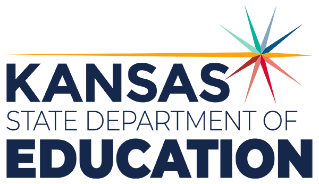 900 S.W. Jackson Street, Suite 102Topeka, Kansas 66612-1212https://www.ksde.orgThe Kansas State Department of Education does not discriminate on the basis of race, color, national origin, sex, disability or age in its programs and activities and provides equal access to any group officially affiliated with the Boy Scouts of America and other designated youth groups. The following person has been designated to handle inquiries regarding the nondiscrimination policies:	KSDE General Counsel, Office of General Counsel, KSDE, Landon State Office Building, 900 S.W. Jackson, Suite 102, Topeka, KS 66612, (785) 296-3201. Student name: Graduation Date:#DESCRIPTIONRATING1.1Navigate the “product life."1.2Identify the wireframe and surface tools.1.3Review integration of wireframe and surface geometry to create solid objects.1.4Identify how wireframe and surface geometry is used throughout the environment.#DESCRIPTIONRATING2.1Create points, lines, and planes.2.2Create circles and corners.2.3Create curves: splines, helixes, parallels, combines, projects, and intersects.2.4Work with 2D and 3D supports.2.5Modify wireframe geometry.#DESCRIPTIONRATING3.1Create basic surfaces: extrudes, revolves, spheres, cylinders.3.2Create offset surfaces.3.3Create swept surfaces.3.4Create fill surfaces.3.5Create multi-section and blend surfaces.3.6Work with geometrical laws.#DESCRIPTIONRATING4.1Perform joins on wireframe and surfaces.4.2Perform heals on surfaces and smooth wireframe.4.3Perform splits, trims, and extracts on wireframe and surfaces.4.4Create fillets and chamfers on surfaces.4.5Create patterns, perform transformations and extrapolations on wireframe and surfaces.#DESCRIPTIONRATING5.1Perform connect checker analysis on wireframe and surfaces.5.2Perform draft and curvature analysis on surfaces.5.3Perform porcupine curvature analysis on wireframe.